INDICAÇÃO Nº 1084/2018Indica ao Poder Executivo Municipal promova a roçagem de mato em área publica localizada á Rua Pedroso, em frente Escola Professora Jadyr Guimaraes Castro, no Bairro Parque Zabani. Excelentíssimo Senhor Prefeito Municipal, Nos termos do Art. 108 do Regimento Interno desta Casa de Leis, dirijo-me a Vossa Excelência para indicar que, por intermédio do Setor competente, promova a roçagem de mato em área publica localizada á Rua Pedroso, em frente Escola Professora Jadyr Guimaraes Castro, no Bairro Parque Zabani. Justificativa:Este vereador foi procurado por munícipes, informando que a área pública está com muito mato, podendo provocar a proliferação de animais peçonhentos e do Mosquito Aedes Aegypti, além de atrapalhar travessia dos estudantes que atravessam a avenida para ter acesso ás escolas do outro lado da avenida.Plenário “Dr. Tancredo Neves”, em 02 de fevereiro de 2.018.Carlos Fontes-vereador-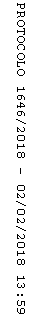 